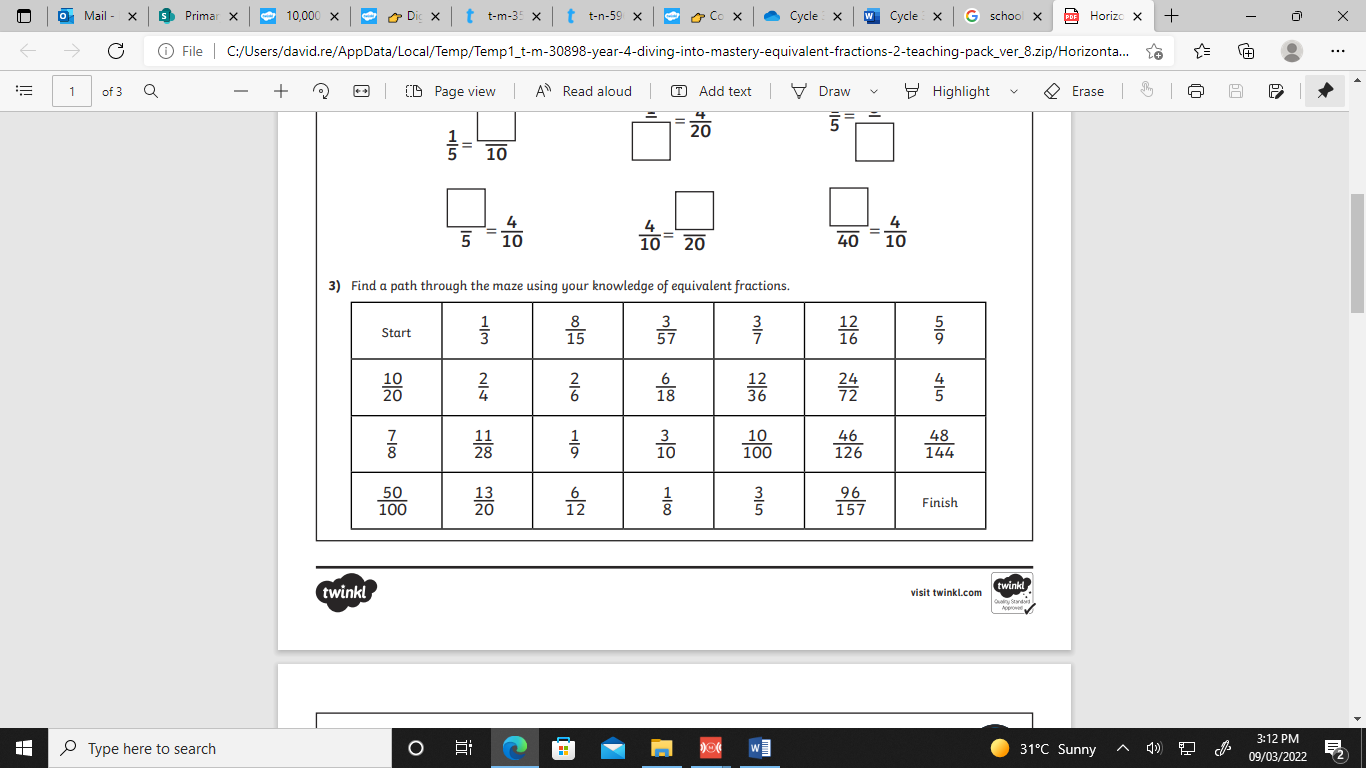 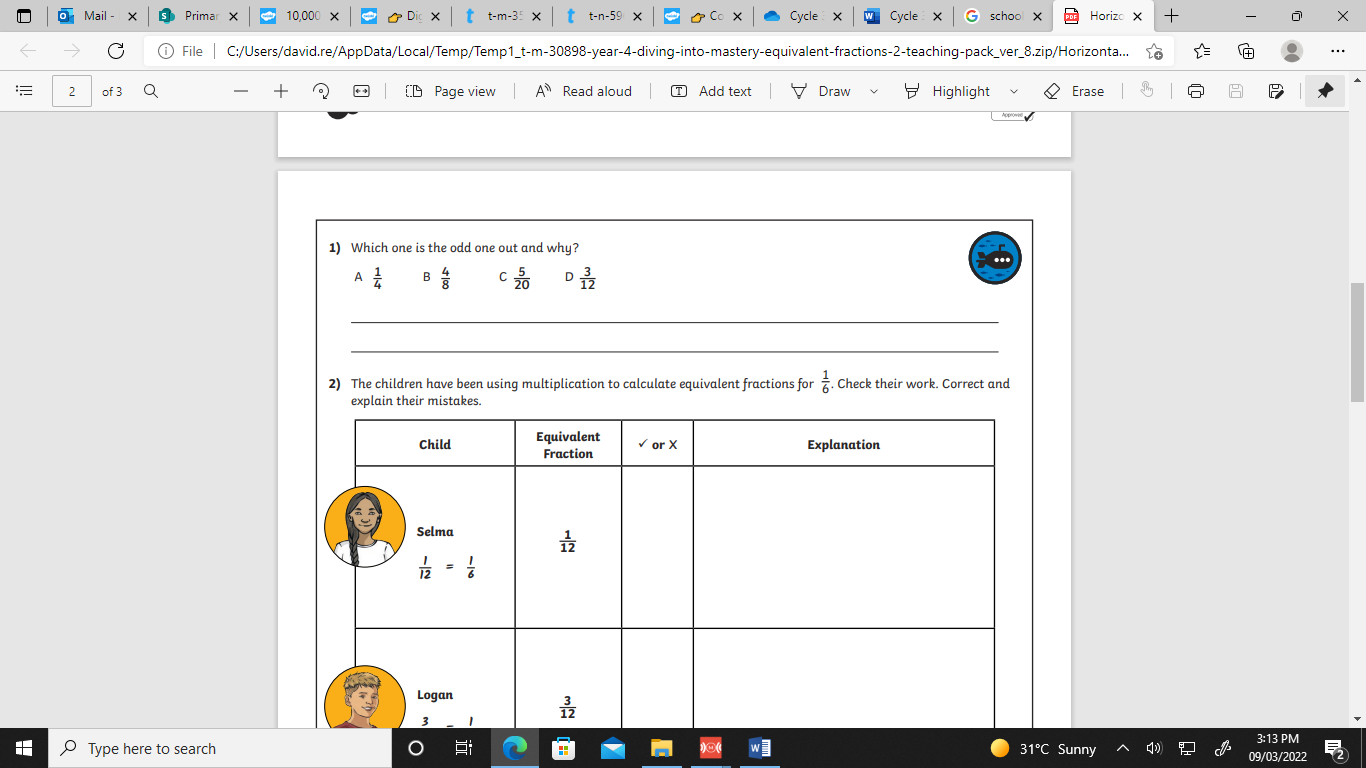 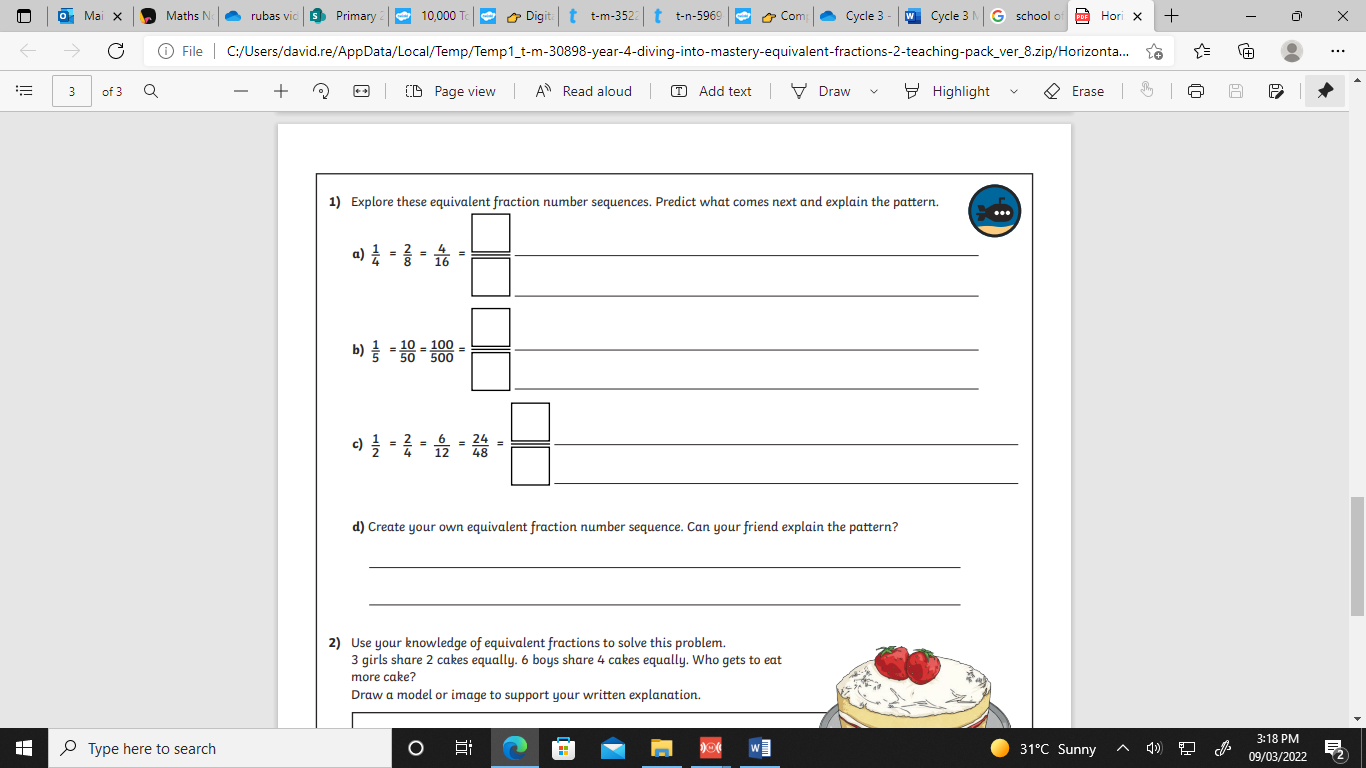 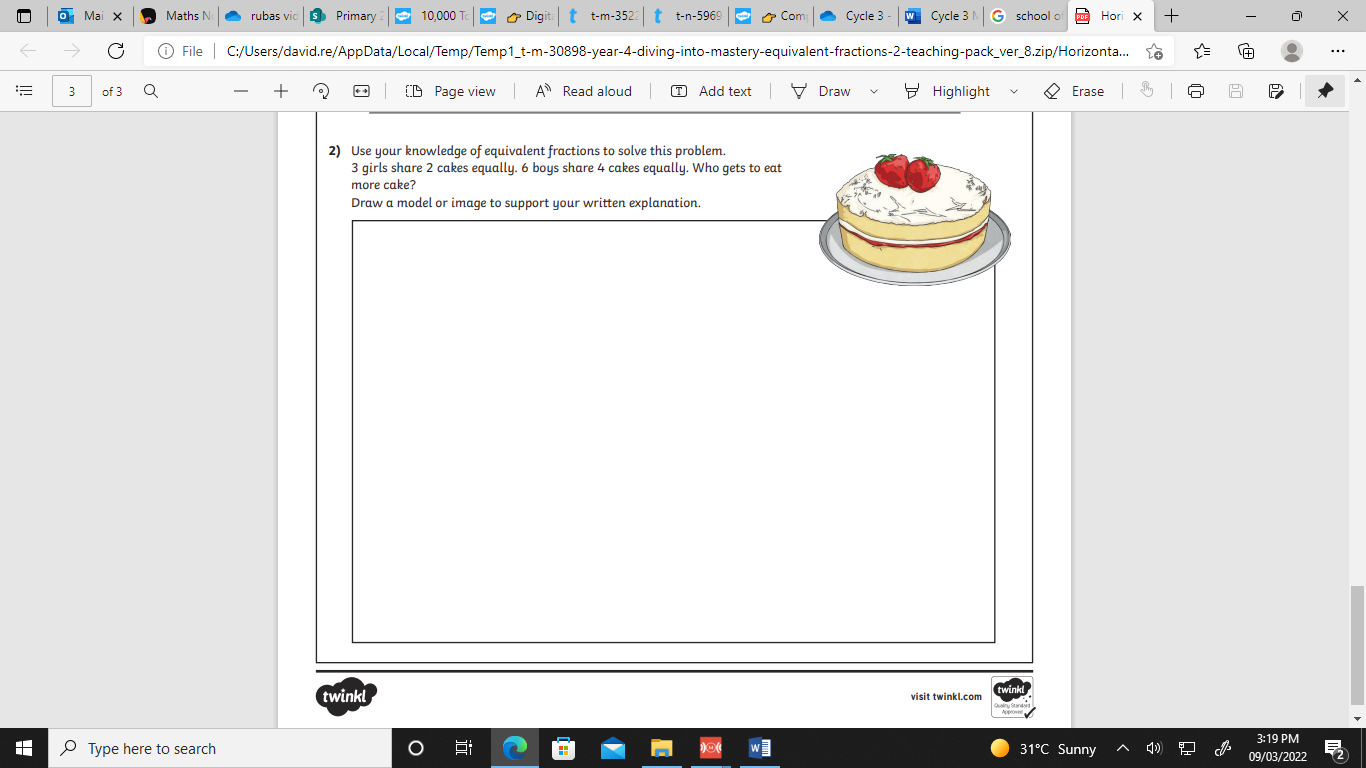 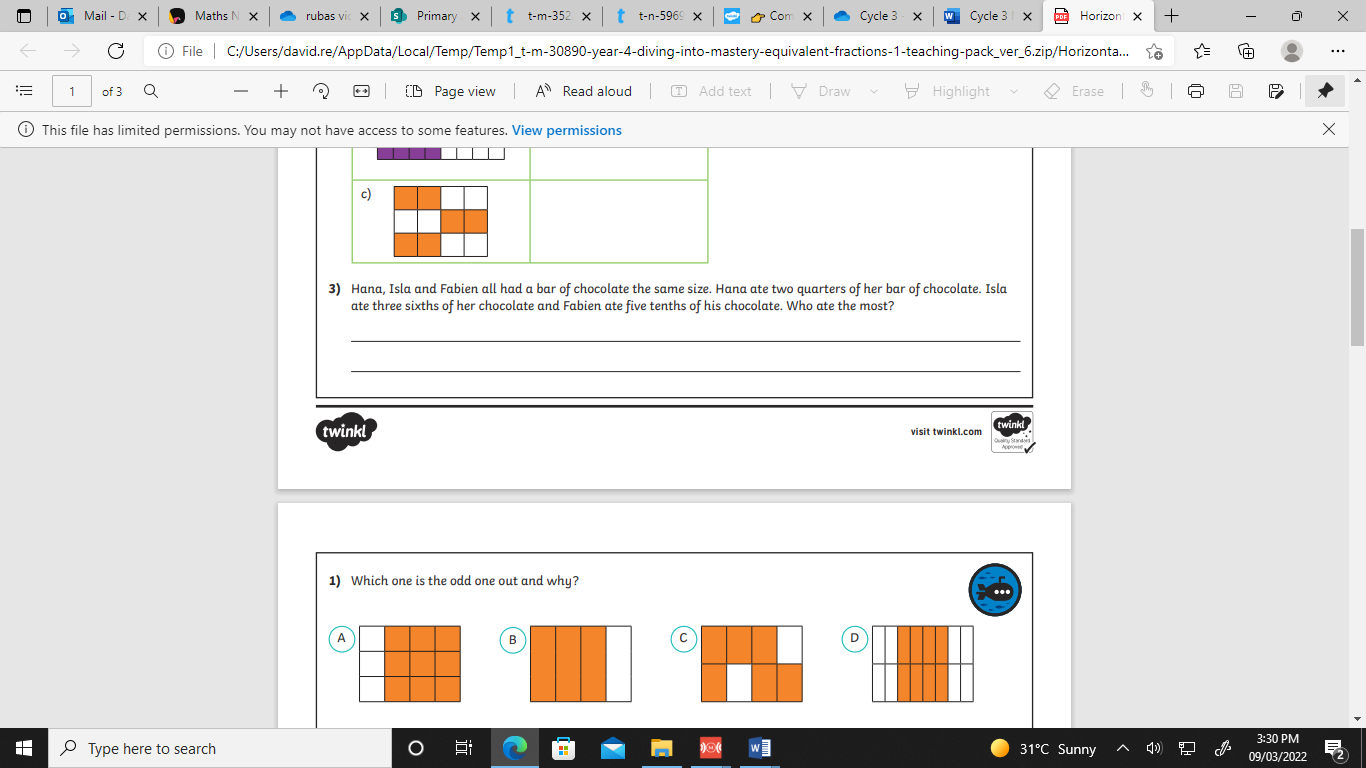 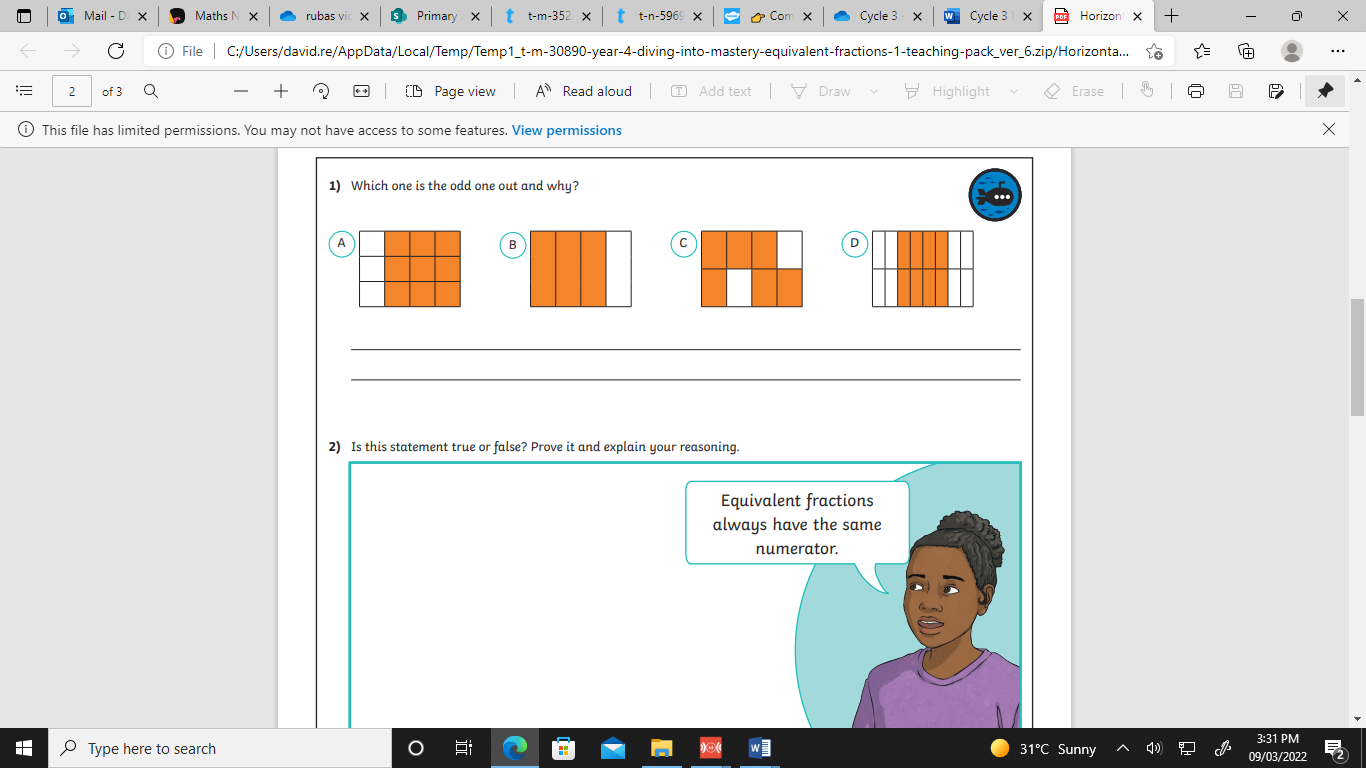 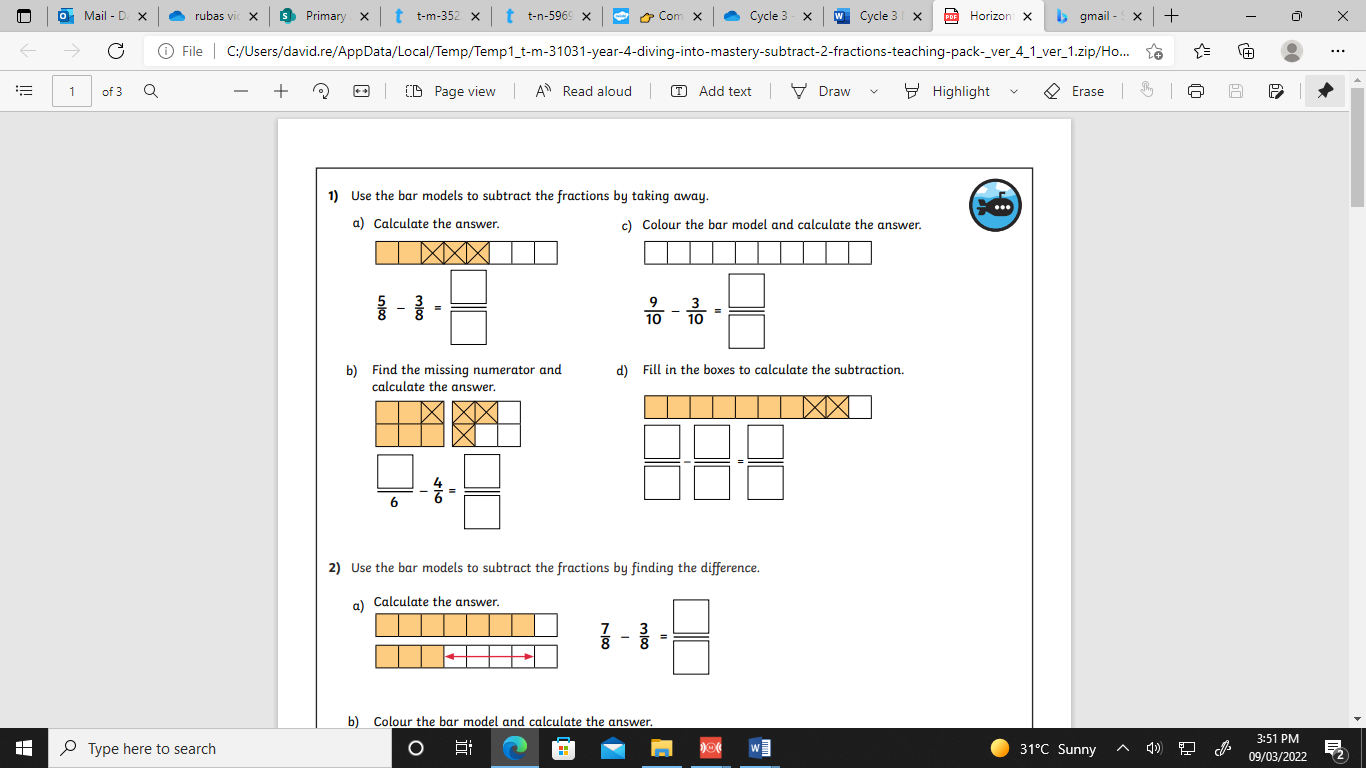 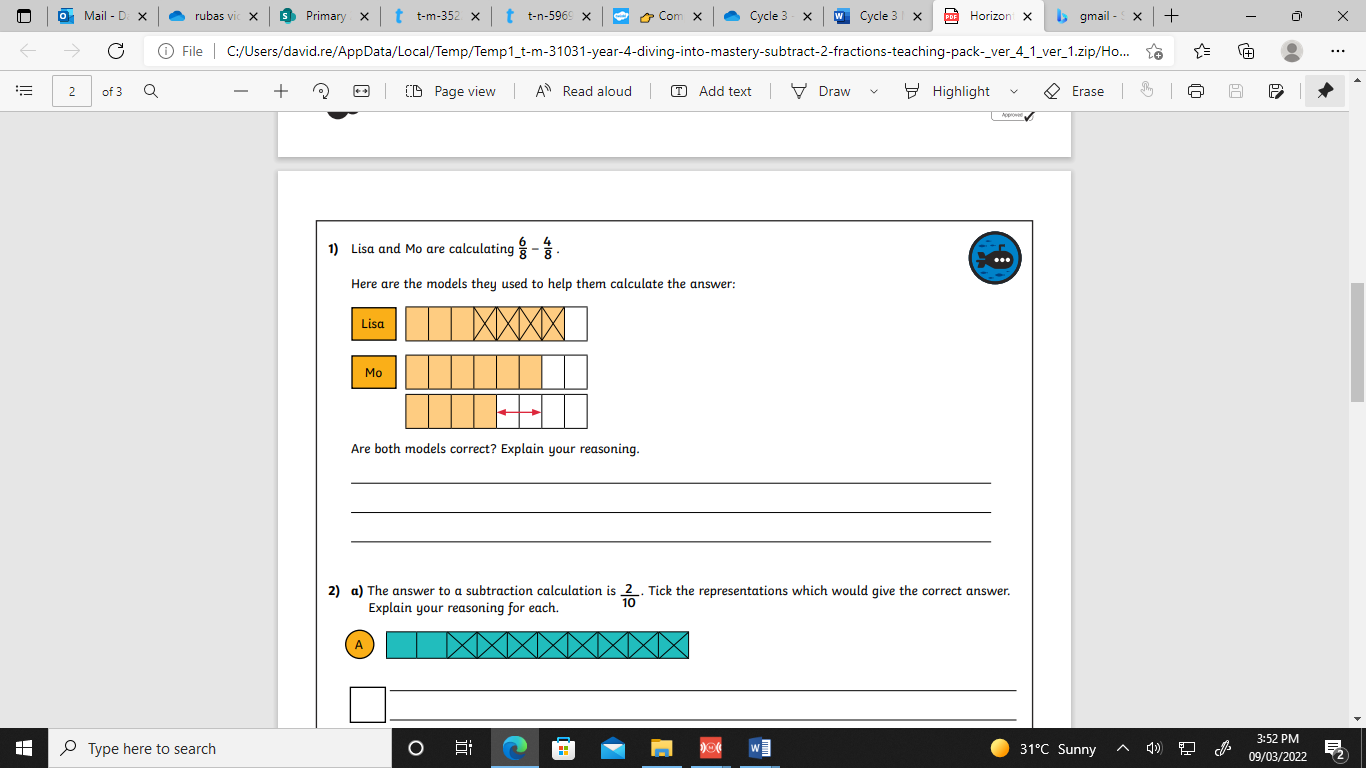 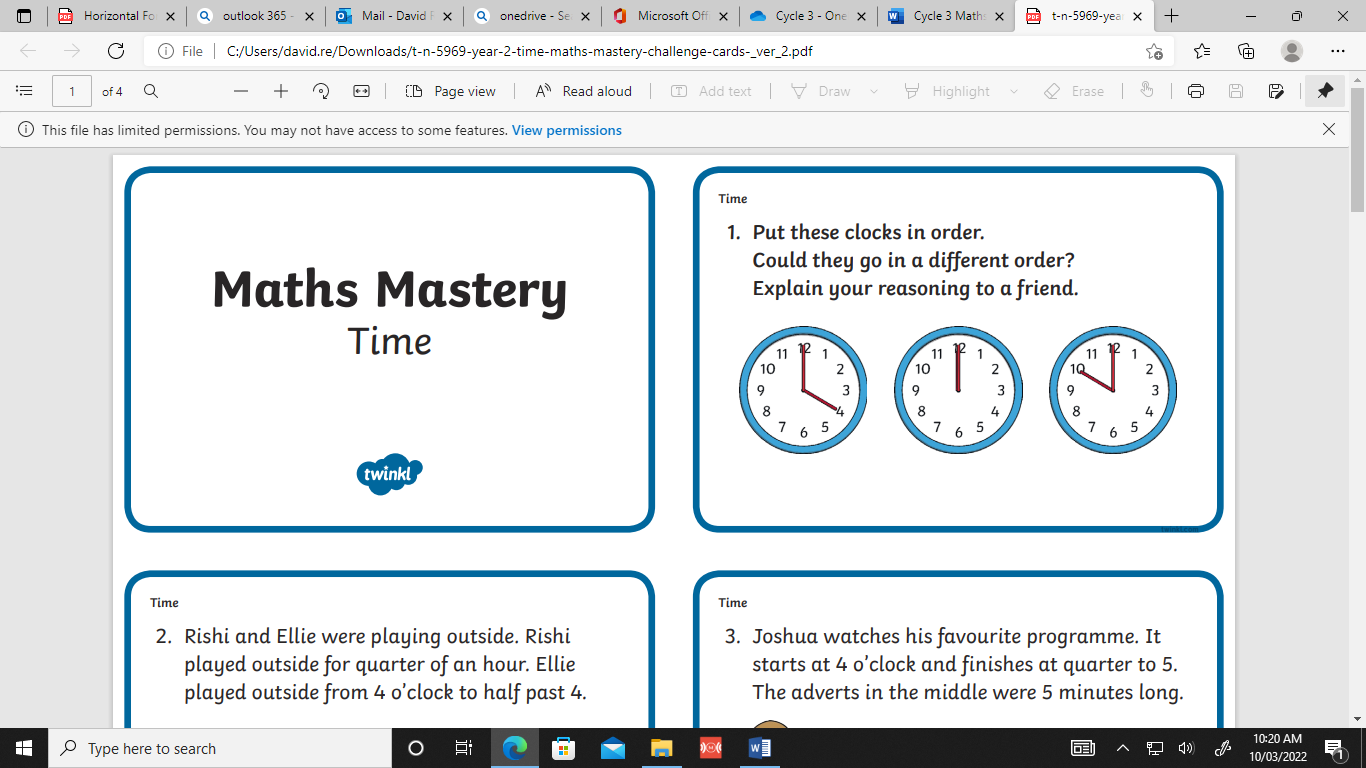 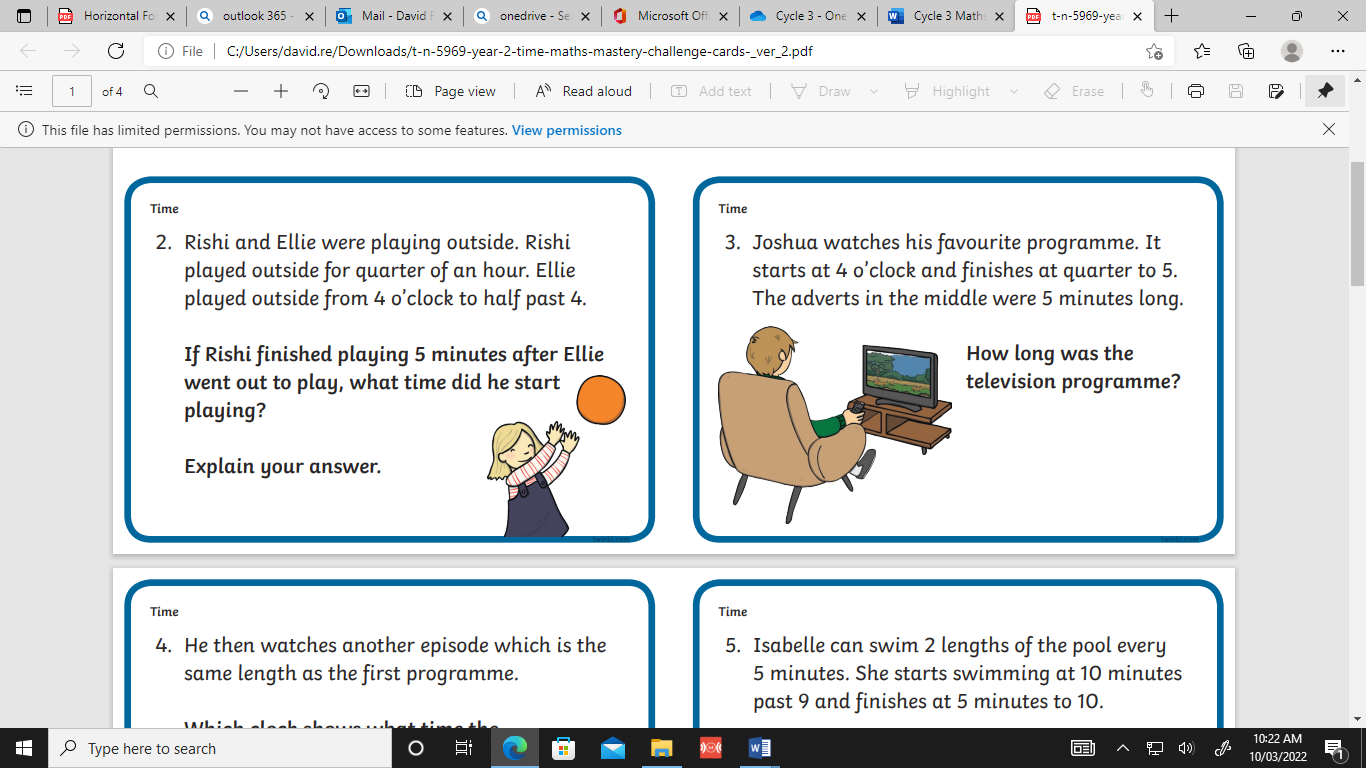 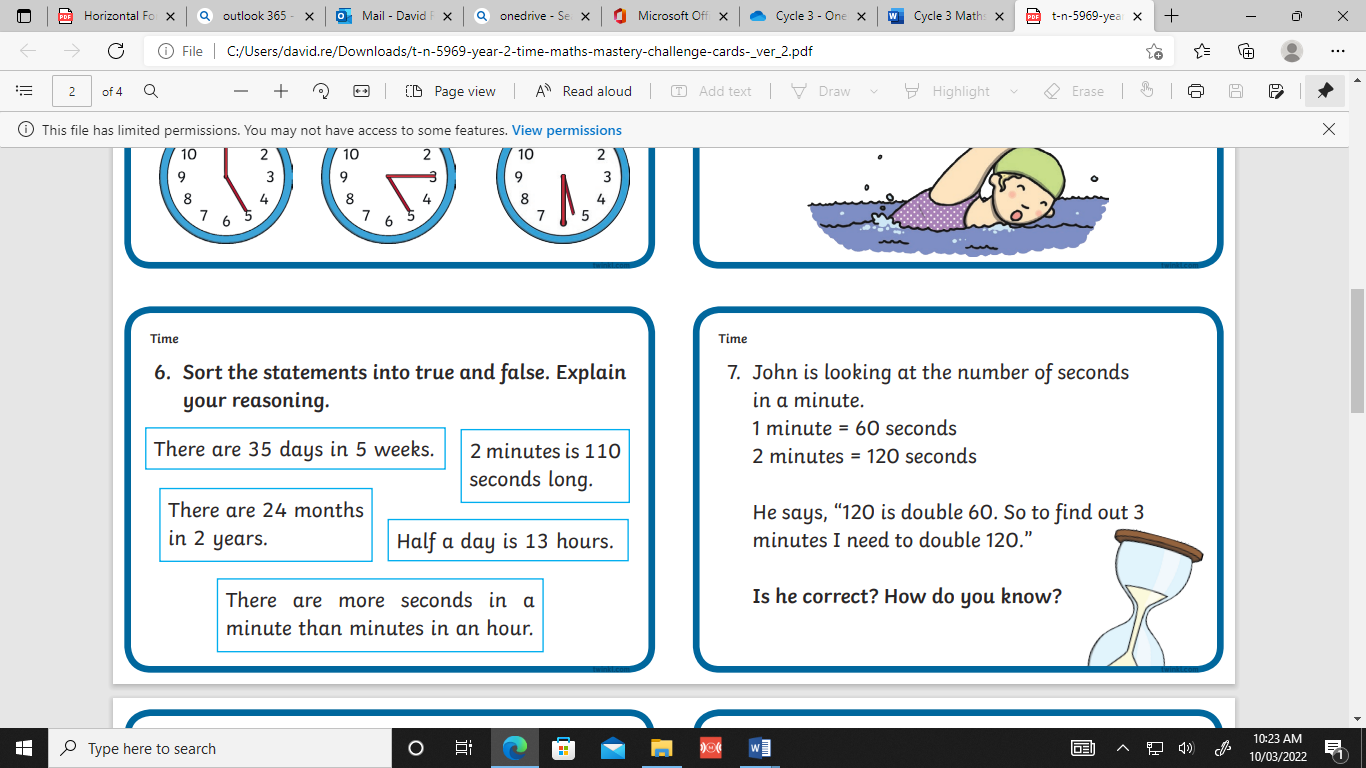 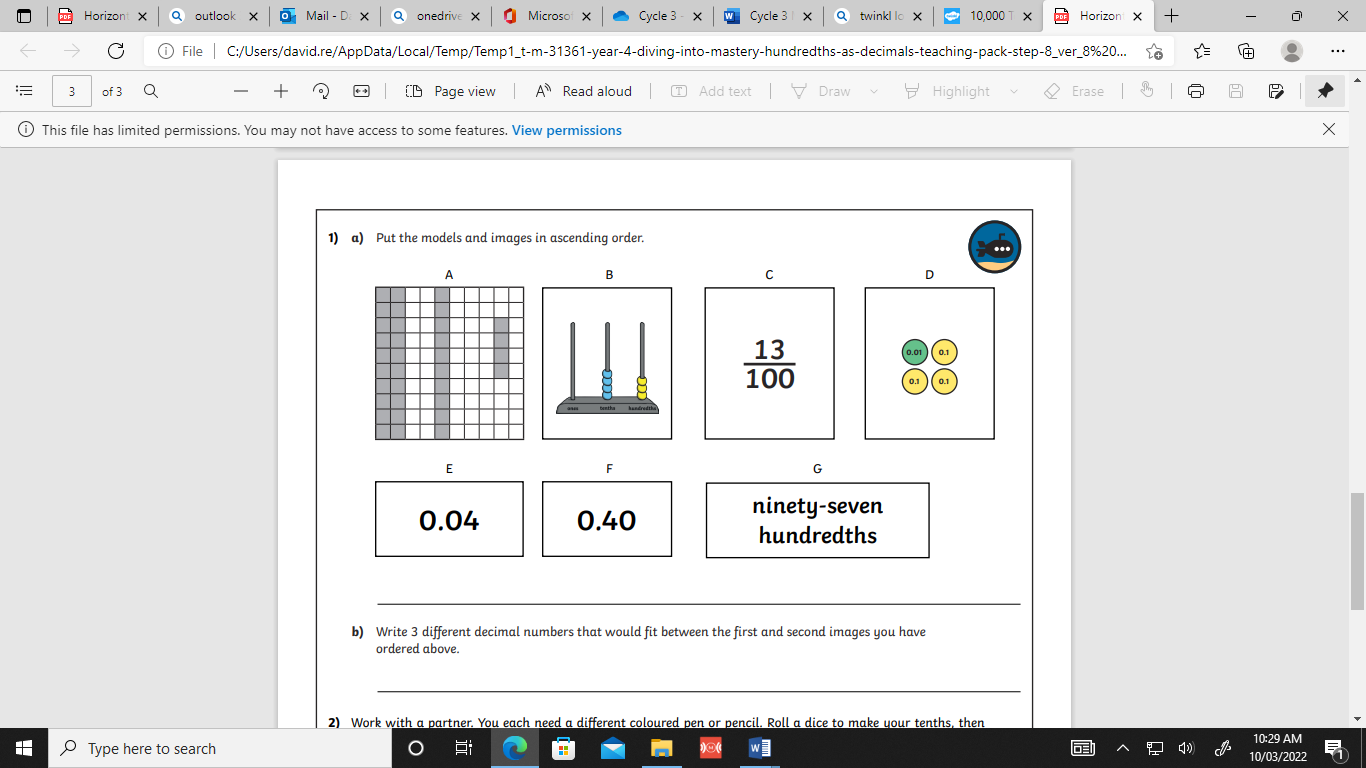 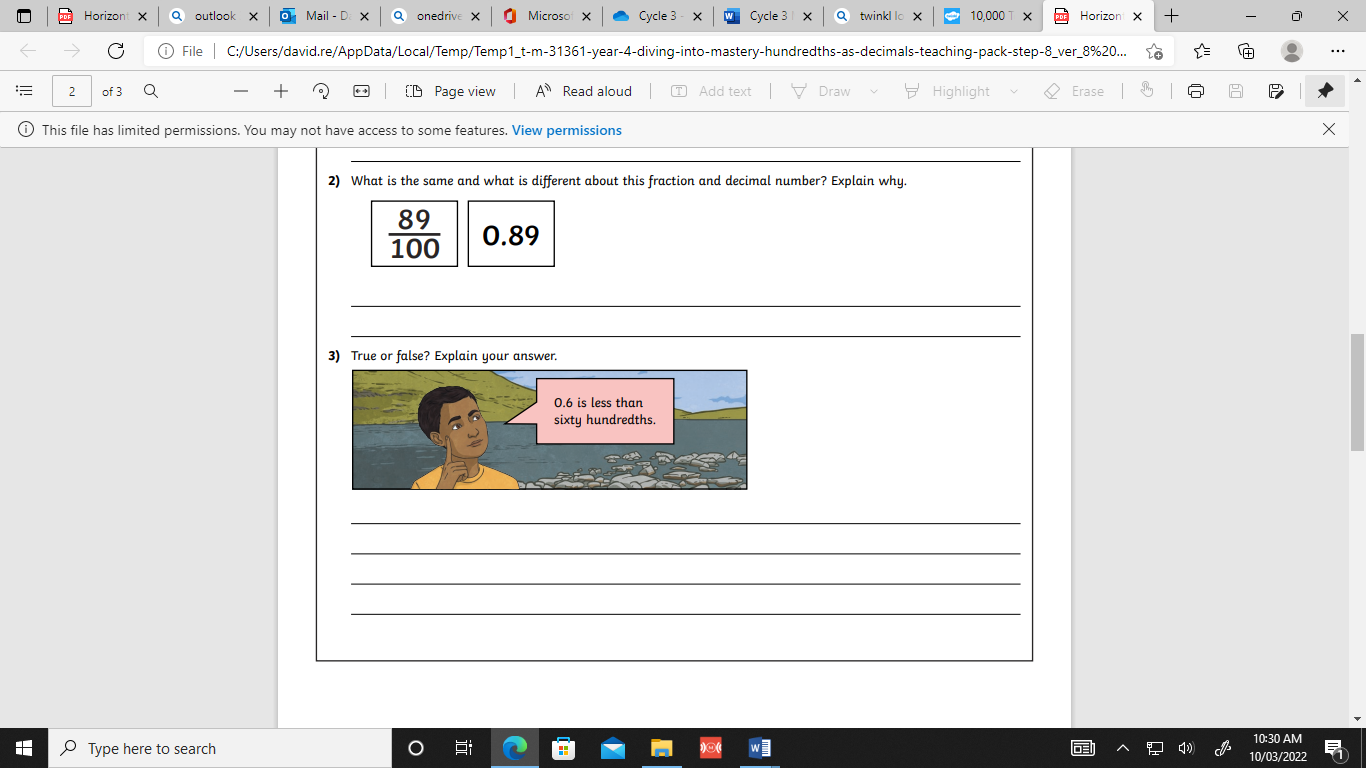 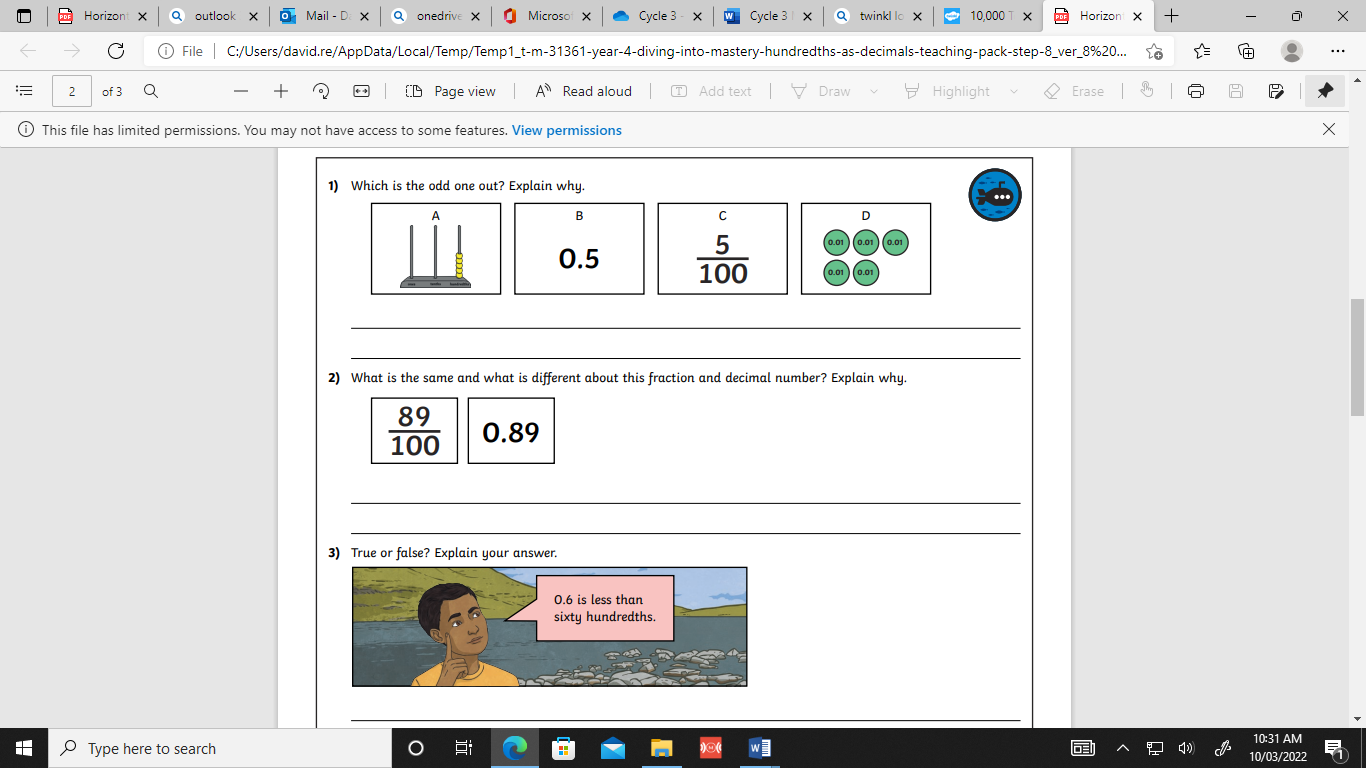 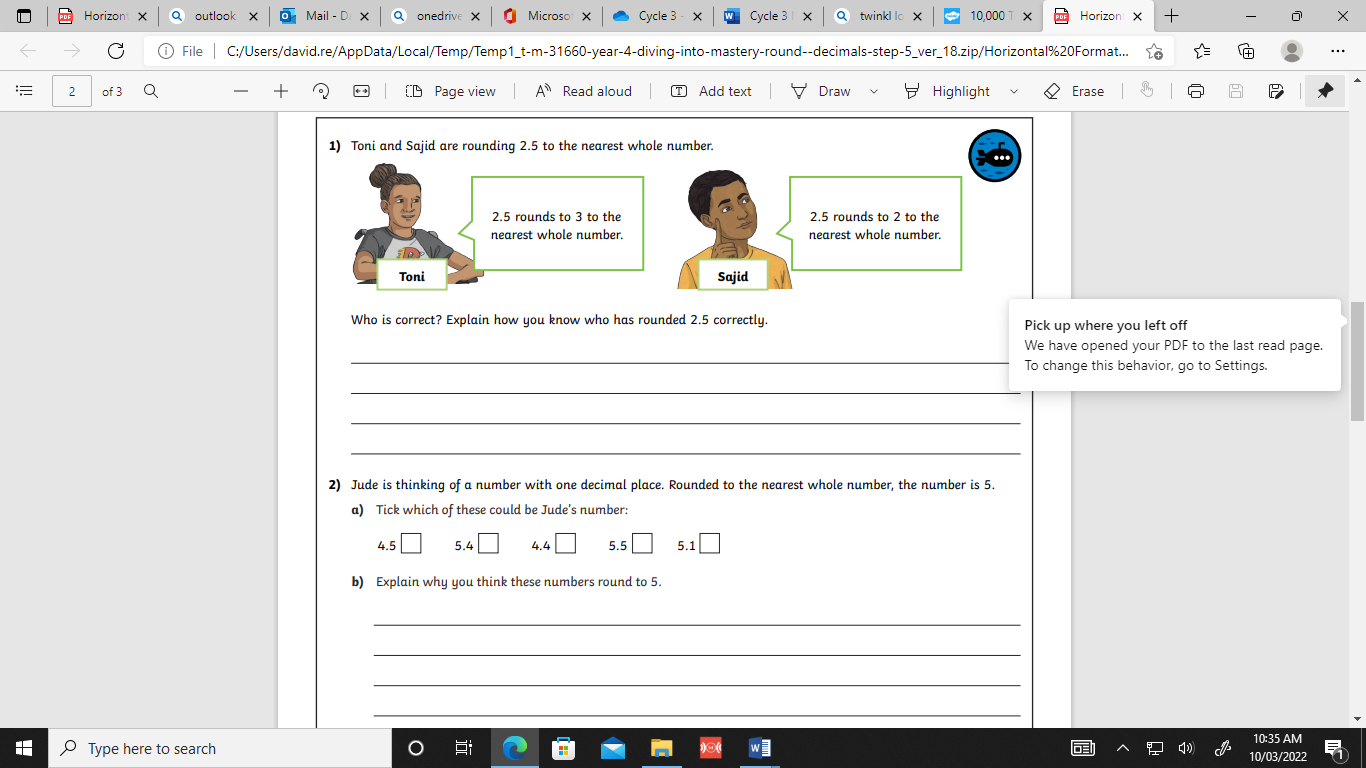 #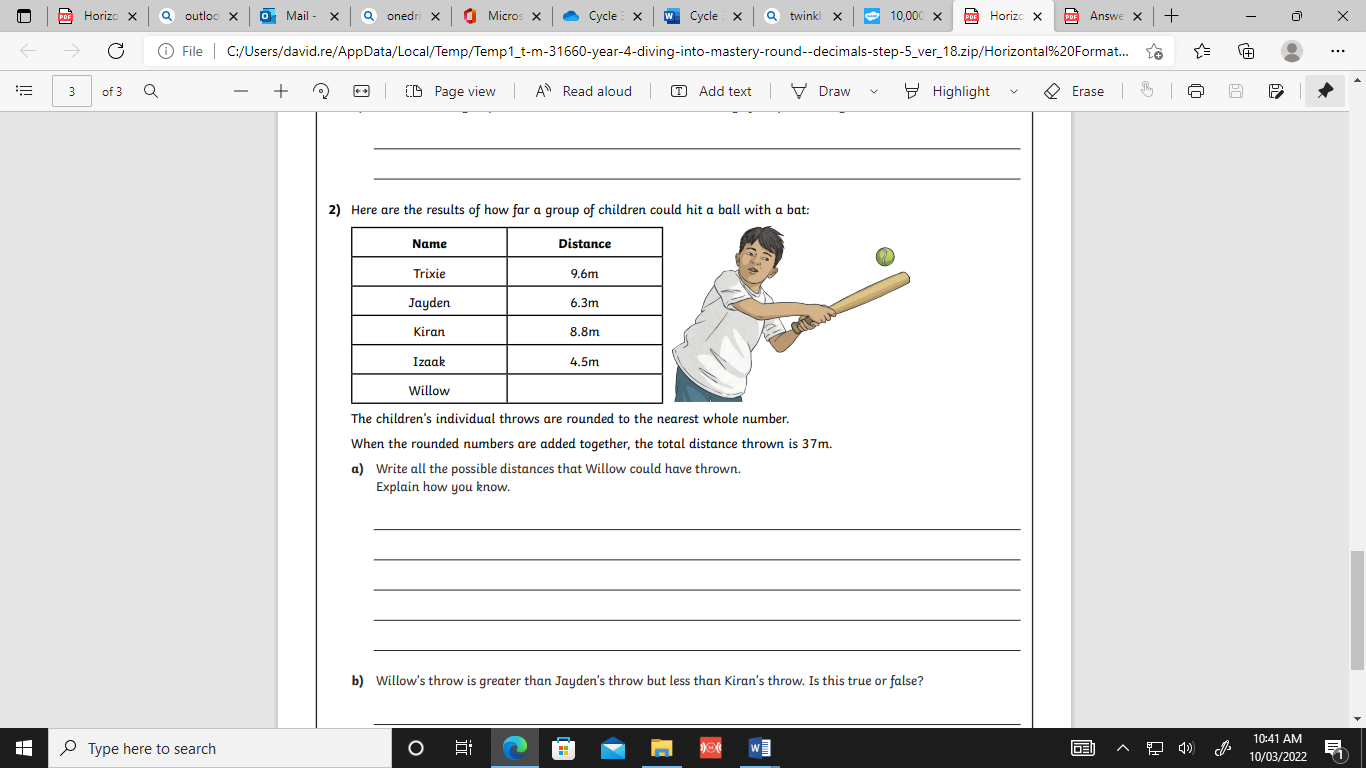 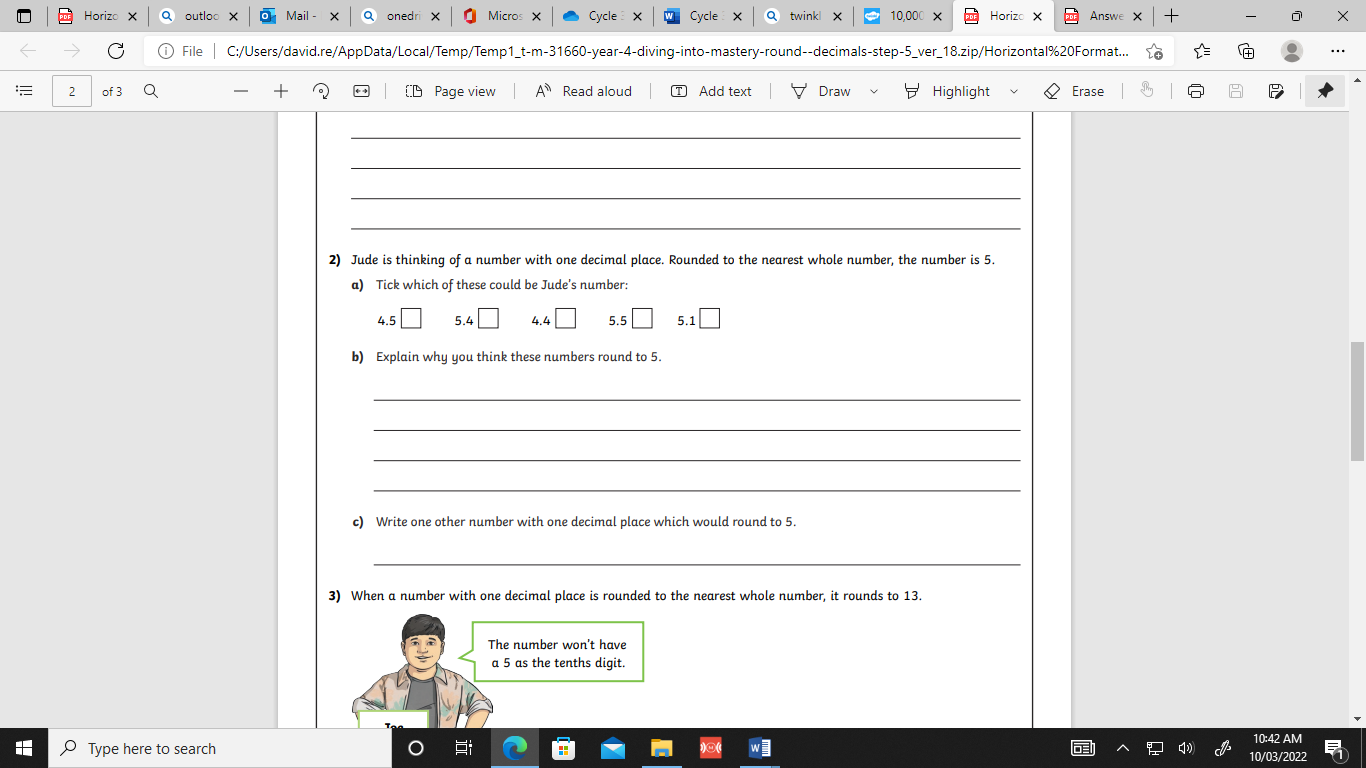 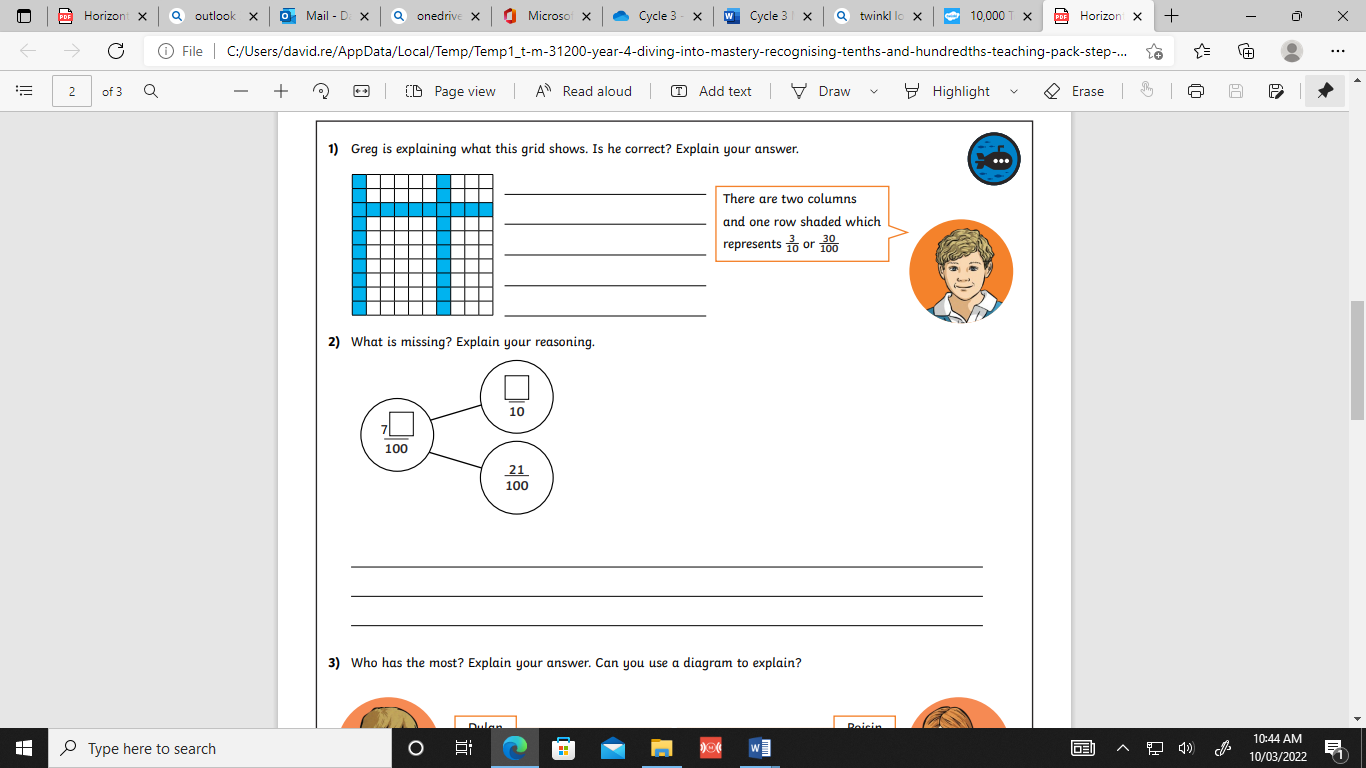 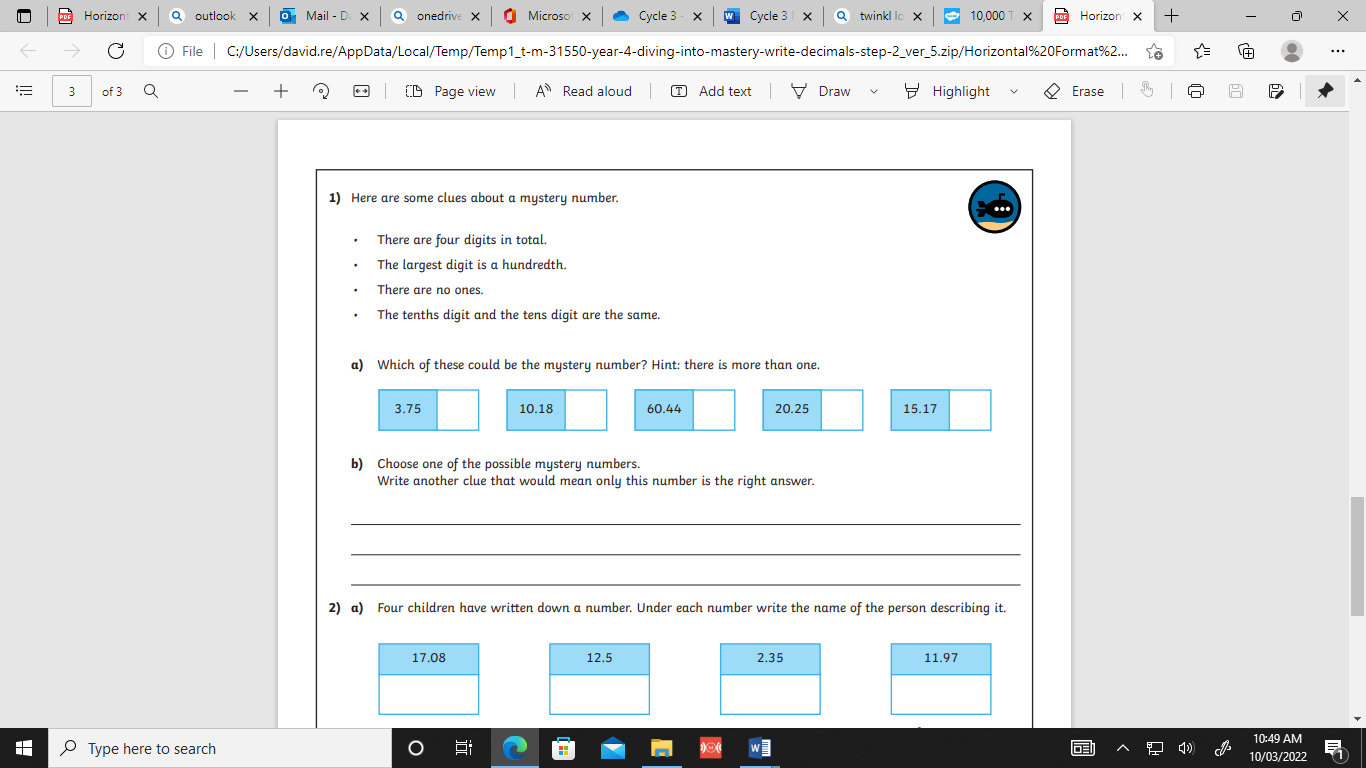 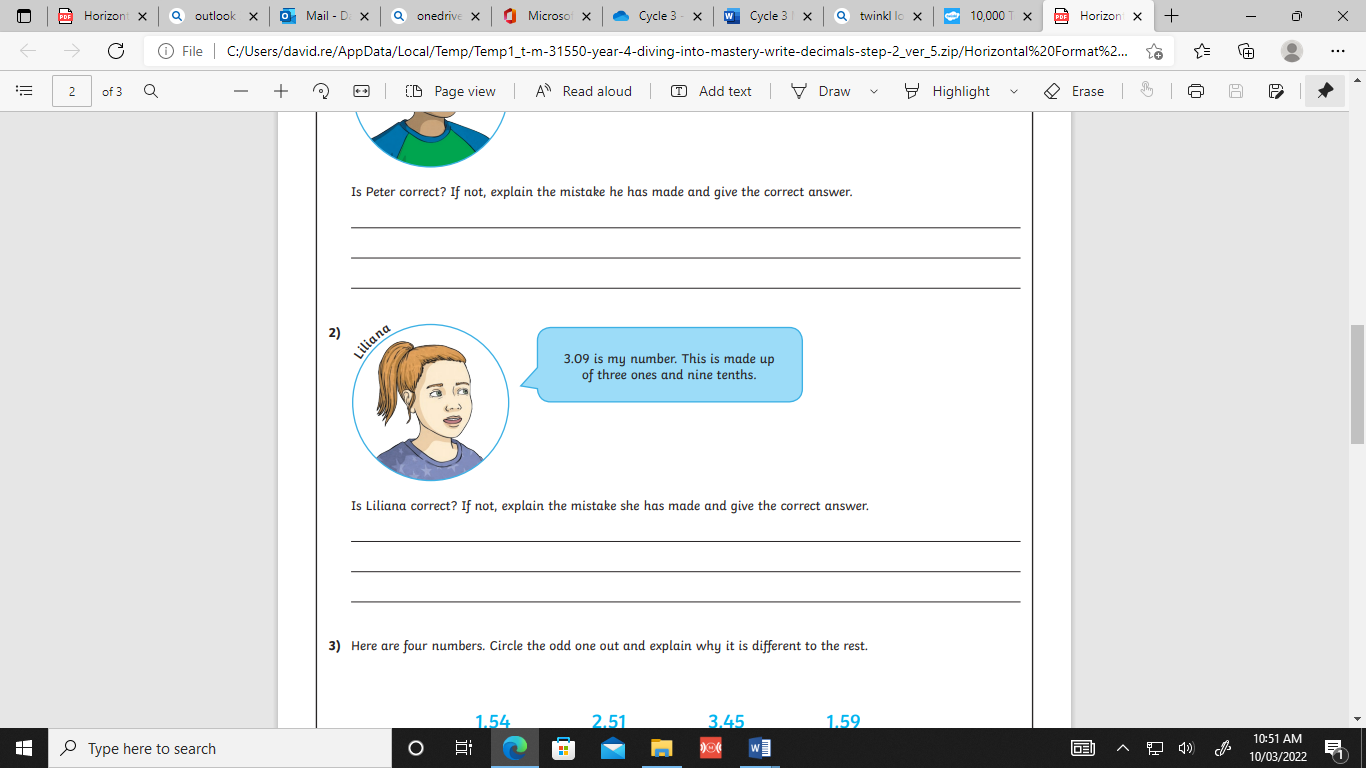 